Závěrečný test  Anotace:Pracovní list je zaměřen na závěrečné ověření znalostí, které se týkají slušného chování.Očekávaný výstup:Žáci si formou testu ověří své znalosti z oblasti etikety. Vědí, jak se mají chovat v restauraci, v dopravních prostředcích, v kulturních zařízeních a na společenských událostech.Vzdělávací oblast:Člověk a jeho zdravíTematická oblast:Společenské chováníVěk:8. a 9. ročníkDatum:14. 11. 2012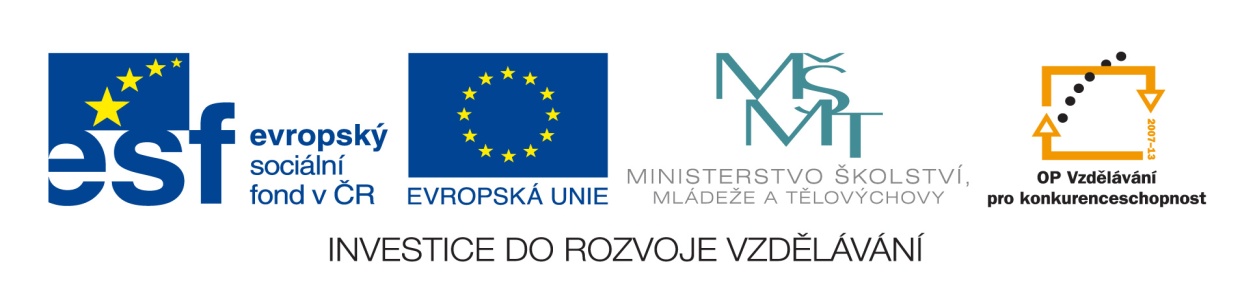 Když po ulici jde muž se dvěma ženami, takJde uprostředJde po pravé ruce starší ženyJde po levé straně starší ženyPrvní zdravíMuž ženuStarší žena mladší ženuMladší muž staršího mužeŽena mužePo večeři v restauraciPoužité talíře složíme na sebeTalíře odsuneme stranou, aby nepřekáželyNesklízíme, talířů se nedotýkámeKvětiny předávámeZabalené, abychom překvapiliPodle situaceVždy bez obalu (popř. v průhledné folii)Tykání nabízíŽena mužiNadřízený podřízenémuMuž ženěPodřízený nadřízenémuStarší člověk mladšímuMladší člověk staršímuPři obědě v restauraci založený plátěný ubrousek Nerozkládáme, položíme jej vedle talířePoužíváme nerozložený k otírání ústMůžeme připevnit pod krkemPoužíváme rozložený, volně položený na kolenouPři chůzi na ulici je čestnější místoNapravoNalevoNeplatí žádné pravidloNa dohodnutou návštěvu, při které se bude podávat občerstvení, přicházímeO chvíli pozdějiO 10 minut dřívePřesněDo restaurace vchází prvníMužŽenaNa pořadí nezáleží10.) Po ulici jdou dva muži a jedna ženaMuži jdou vedle sebe, žena po pravici staršího mužeŽena jde uprostředNezáleží na pořadí	Správné řešení:CA, CCCA, B, EB, CACAB